  业务办案案件数据分析 服务项目的采购需求项目概况根据对犯罪嫌疑人及在逃人员实施精确打击，对紧急警情实现快速反应的要求，现对  业务办案案件数据分析  项目进行购买服务此项目属于 《恩平市政府向社会力量购买服务指导目录》（只能填写上述其中一种目录名称）中的 行业统计分析  （代码：D0501）。      恩平市公安局    作为购买主体，现采用   自行  采购方式确定承接主体，负责本项目的立项、结算、验收等。服务内容     利用枝术及设备优势为我提供信息技术支撑服务，协助我开展通信网络终端侦察工作，提供实际工作中抓捕、搜寻、救助等所需要的信息。                     最高限价及资金来源最高限价   150000    元；资金来源 上级转移支付业务办案费   。服务期限 一年                                                          承接主体资质要求  1、武器装备科研生产单位二级保密证书，2、高新技术企业证书，3、软件企业证书，5、AAA信用等级证书，6、ISO9001质量管理体系认证证书，7、知识产权管理体系认证证书，8、信息安全管理体系认证证书，9、信息技术服务管理体系认证证书。                                                       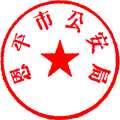                              采购单位：恩平市公安局                            日期：  2020年7月15日           